--- REMOVE THIS PAGE BEFORE SERVING OR FILING THIS FORM --Form F10.02A: Financial Statement (Family Law)You must swear or affirm that the facts and information you have written in this Financial Statement and the attached Schedule(s) is the truth. You must swear or affirm and sign this Financial Statement in front of a commissioner of oaths, notary public, justice of the peace, or lawyer. Court Registry staff are commissioners of oaths and you may sign this Statement at the Court when you file it.If you are required to complete a Financial Statement, you must complete Parts A, B, and C. The Schedules you will have to fill out are dependent on your situation and what applies to you.I have completed and attached the following Parts:I have completed and attached the following Schedules and/or Forms that apply to me:I am currently:Fill out Schedule 1 if there is a claim for child support and also a claim for special and/or extraordinary expenses.Annual Income (to determine basic child support):Total Annual IncomeReplacements in IncomeDeductions from IncomeAdditions to IncomeFill out Schedule 2 if there is a claim for special and/or extraordinary expenses.I am claiming an amount of special or extraordinary expenses for the following reason(s):The details of the expenses I am claiming are:If you are unable to attach receipts for any of the special or extraordinary expenses you have listed, check the box:Fill out Schedule 3 if you are claiming undue hardship.I am claiming undue hardship in respect of a child support claim for the following reason(s):I am claiming undue hardship and one or more of the following applies to me:You must swear or affirm that this Undertaking is the truth. You must swear or affirm and sign this Undertaking in front of a commissioner of oaths, notary public, justice of the peace, or lawyer. Court Registry staff are commissioners of oaths and you may sign this Undertaking at the Court when you file it.How to Complete a Financial StatementInstructionsA Financial Statement (Form F10.02A) is a sworn document that informs the Court of your financial situation.You only need to  fill out a Financial Statement if at least one of these situations applies to you:Your matter involves a claim for spousal, partner, parental, or dependant support (made by either party)Your matter involves child support and the amount claimed is different from (or in addition to) the table amount in the Child Support Guidelines because of one or more of the following:Your matter involves support for at least one child over the age of 19;Your matter involves a claim for special and/or extraordinary expenses;You have shared parenting time (where the child spends at least 40% of their time with each parent);You have split decision-making (where each parent has sole decision-making of at least one of the children);Your matter involves a child support claim involving a payor who is not the child’s/children’s biological or adoptive parent but has acted as a parent to the child/children;Your matter involves support and one or more of the payors makes more than $150,000/year; You are making an undue hardship claim.Completing Your Financial StatementYou can fill out this form by hand or you can download and fill out this form electronically at  https://www.court.nl.ca/supreme/rules-practice-notes-and-forms/family/general/  (If you fill out the form electronically, you must still print the form, file it with the Court, and serve a copy on the other person). You must fill out Parts A, B, and C of the Financial Statement and attach any schedules and additional forms that apply to you. If you need more space to fill out any section of this Financial Statement, attach an extra page.Filing and Serving Your Financial StatementYou may file and serve your Financial Statement together with your Application, Response, or Reply.  You must make 3 extra copies of your completed and signed Financial Statement (including any additional documents). File your original Financial Statement with the Court. To file the Financial Statement, you must bring the Financial Statement to the Supreme Court location where your file is or you can mail it to that location.You must give a copy of the Financial Statement to the other person. This is called service. You can serve the other person by: personal service (an adult, who is not you, can hand-deliver the document), leaving a copy with the other person’s lawyer, leaving a copy at the other person’s address, registered mail/courier, or regular mail. You can also serve the other person using fax, email, or electronic document exchange, if the other person has provided that information.More InformationQuestions? Go to https://www.court.nl.ca/supreme/family-division/ or contact a Court near you:--- It is highly recommended that you get advice from a lawyer ---If you need help finding or getting a lawyer, you can contact: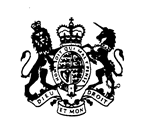 In the Supreme Court of Newfoundland and Labrador(General/Family)FOR COURT USE ONLYFOR COURT USE ONLYFOR COURT USE ONLYFOR COURT USE ONLYFOR COURT USE ONLYFOR COURT USE ONLYFOR COURT USE ONLYIn the Supreme Court of Newfoundland and Labrador(General/Family)COURT FILE NO:COURT FILE NO:In the Supreme Court of Newfoundland and Labrador(General/Family)In the Supreme Court of Newfoundland and Labrador(General/Family)CENTRAL DIVORCE REGISTRY NO:CENTRAL DIVORCE REGISTRY NO:CENTRAL DIVORCE REGISTRY NO:In the Supreme Court of Newfoundland and Labrador(General/Family)In the Supreme Court of Newfoundland and Labrador(General/Family)Filed at _____________________________ , Newfoundland and Labrador, this ________ day of __________________, 20______.Filed at _____________________________ , Newfoundland and Labrador, this ________ day of __________________, 20______.Filed at _____________________________ , Newfoundland and Labrador, this ________ day of __________________, 20______.Filed at _____________________________ , Newfoundland and Labrador, this ________ day of __________________, 20______.Filed at _____________________________ , Newfoundland and Labrador, this ________ day of __________________, 20______.Filed at _____________________________ , Newfoundland and Labrador, this ________ day of __________________, 20______.Filed at _____________________________ , Newfoundland and Labrador, this ________ day of __________________, 20______.In the Supreme Court of Newfoundland and Labrador(General/Family)Registry Clerk of the Supreme Court of Newfoundland and LabradorRegistry Clerk of the Supreme Court of Newfoundland and LabradorRegistry Clerk of the Supreme Court of Newfoundland and LabradorRegistry Clerk of the Supreme Court of Newfoundland and LabradorRegistry Clerk of the Supreme Court of Newfoundland and LabradorBETWEEN:APPLICANT(Print full name)AND:RESPONDENT(Print full name)AND:  NOT APPLICABLE  SECOND APPLICANT  SECOND RESPONDENT(Print full name)  NOT APPLICABLE  SECOND APPLICANT  SECOND RESPONDENTMy name is My name is My name is (Print your name)I am theI am theI am the Applicant         Respondent         Other:My address is My address is My address is (Street Address)I declare that the facts and information set out in this Financial Statement and all attached Schedules are true and complete to the best of my knowledge as of the date of this document.I declare that the facts and information set out in this Financial Statement and all attached Schedules are true and complete to the best of my knowledge as of the date of this document.I declare that the facts and information set out in this Financial Statement and all attached Schedules are true and complete to the best of my knowledge as of the date of this document.I declare that the facts and information set out in this Financial Statement and all attached Schedules are true and complete to the best of my knowledge as of the date of this document.I do not anticipate any significant changes in the information set out in this Financial Statement; ORI anticipate the following changes in the information set out in this Financial Statement: (Specify)I do not anticipate any significant changes in the information set out in this Financial Statement; ORI anticipate the following changes in the information set out in this Financial Statement: (Specify)I do not anticipate any significant changes in the information set out in this Financial Statement; ORI anticipate the following changes in the information set out in this Financial Statement: (Specify)I do not anticipate any significant changes in the information set out in this Financial Statement; ORI anticipate the following changes in the information set out in this Financial Statement: (Specify)SWORN TO or AFFIRMED at _______________________, this _________ day of _________________ , 20_____ .SWORN TO or AFFIRMED at _______________________, this _________ day of _________________ , 20_____ .SWORN TO or AFFIRMED at _______________________, this _________ day of _________________ , 20_____ .SignatureSignature of Person Authorized to Administer OathsPart A: Employment InformationPart B: Income StatementPart C: Monthly Expense StatementSchedule 1: Adjustments to Annual Income for Child Support PurposesSchedule 2: Special or Extraordinary ExpensesSchedule 3: Undue HardshipSchedule 4: Undertaking to Provide Financial InformationPart AEmployment Information    Employed:My job (or occupation) is:My employer’s name and address is:I have been working for this employer since:    Self-employed:The name of my business, professional practice, or farm is:     Unemployed:I have been unemployed since: My most recent job (or occupation) was:My most recent employer’s name and address was:   Retired:I have been retired since: My most recent job (or occupation) was:My most recent employer’s name and address was:   A shareholder, director, or officer of a corporation:The name of the corporation is:My interest in the corporation is:   A beneficiary under a trust:The trust settlement agreement is:You must select at least 1 of the following 4 attachment options:1)   Copies of my personal Income Tax Returns and copies of my Notices of Assessment (and any Notices of Reassessment) for each of the 3 most recent taxation years.2)   Proof of Income Statements (“Option C” or “Income and Deduction” printouts) from the Canadian Revenue Agency for the 3 most recent taxation years. If you do not have copies of your Returns/Notices of Assessment, you may print your “Option C” printouts online or contact the CRA at 1-800-267-6999 or 1-800-959-8281 to have your “Option C” printouts sent to you.3)   A statement from the Canadian Revenue Agency that I have not filed income tax returns for one or more of the 3 most recent taxation years.If you have not filed your taxes for the past 3 years, you may contact the CRA at 1-800-959-8281 to obtain a statement. You may still be required to file your income taxes to continue your family law proceedings.4)   I am a registered Indian within the meaning of the Indian Act (Canada) and I am exempt from payment of taxes to the Canadian Revenue Agency. I am attaching the following proof of income for the 3 most recent years:If you are an employee, you must also attach:My 3 most recent statements of earnings (including overtime). If these statements are not available, you may attach a letter from your employer with your annual income information.If you are self-employed, you must also attach:The financial statements of my business/professional practice (other than partnership) or farm for the 3 most recent taxation years; andA statement showing all amounts I paid to (or on behalf of) any person with whom I did not deal at arm's length (ie. salaries, wages, management fees, or other payments/benefits).If you are a partner in a partnership, you must also attach:Confirmation of my income, draws from, and capital in the partnership for the 3 most recent taxation years.If you control a corporation, you must also attach:The financial statements of the corporation and its subsidiaries for the past 3 most recent taxation years; andA statement showing all amounts the corporation paid to (or on behalf of) any person with whom the corporation does not deal at arm's length (ie. salaries, wages, management fees, or other payments/benefits).If you are a beneficiary under a trust, you must also attach:The trust settlement agreement; andThe trust’s 3 most recent financial statements.If you are receiving employment insurance (EI) benefits, social assistance, pension, workers’ compensation, disability assistance, or any other type of income assistance, you must attach:The most recent statement of income (stub) showing the total amount of income from that income assistance source.If this statement is not available, you may attach a letter from the authority with the required information.Check this box if you are unable to provide some or all of the information required. You must attach an Undertaking (Financial Statement Schedule 4) to provide the information.Part BAnnual Income StatementIncome SourceIncome SourceAmount Received Annually1Employment Income (before deductions)Employment Income (before deductions)Annual: $2Commissions, Tips, and BonusesCommissions, Tips, and BonusesAnnual: $3Other Employment IncomeOther Employment IncomeAnnual: $4Pension IncomePension IncomeAnnual: $5Universal Child Care Benefit (UCCB)Universal Child Care Benefit (UCCB)Annual: $6UCCB amount designated to a dependentUCCB amount designated to a dependentAnnual: $7Employment Insurance (EI)Employment Insurance (EI)Annual: $8Taxable amount of dividends (eligible and other than eligible) from taxable Canadian corporationsTaxable amount of dividends (eligible and other than eligible) from taxable Canadian corporationsAnnual: $9Interest and other investment incomeInterest and other investment incomeAnnual: $10Partnership Income (limited or non-active partners only)Partnership Income (limited or non-active partners only)Annual Net: $11Registered disability savings plan incomeRegistered disability savings plan incomeAnnual: $12Rental Income (Gross: $_________________________)Rental Income (Gross: $_________________________)Annual Net: $13Taxable Capital GainsTaxable Capital GainsAnnual: $14Child Support received (Total: $___________________)Child Support received (Total: $___________________)Annual Taxable: $15Spousal Support received (Total: $_________________)Spousal Support received (Total: $_________________)Annual Taxable: $16RRSP IncomeRRSP IncomeAnnual: $17Other Income (specify): _______________________________Other Income (specify): _______________________________Annual: $18Self-Employment Income (Gross: $______________________)Self-Employment Income (Gross: $______________________)Annual Net: $19Workers Compensation BenefitsWorkers Compensation BenefitsAnnual: $20Social assistance paymentsSocial assistance paymentsAnnual: $21Net Federal SupplementsNet Federal SupplementsAnnual: $TOTAL ANNUAL INCOME(Line 150):TOTAL ANNUAL INCOME(Line 150):$$Part CMonthly Expense StatementHousing and UtilitiesHousing and UtilitiesHousing and UtilitiesPersonal ExpensesPersonal ExpensesRent / MortgageRent / Mortgage$Hair care and toiletries$Property TaxesProperty Taxes$Clothing and footwear$Property / Rent insuranceProperty / Rent insurance$Entertainment / Hobbies$Condominium feesCondominium fees$Alcohol / Tobacco$Repairs / MaintenanceRepairs / Maintenance$Vacation(s)$Heat / FuelHeat / Fuel$Education / School expenses$ElectricityElectricity$Medical / Medication expenses$Water / SewerWater / Sewer$Dental / Eye care expenses$TelephoneTelephone$Cell phone$Cable / InternetCable / Internet$Other (specify): _____________________$Lawn care / Snow removalLawn care / Snow removal$Childcare ExpensesChildcare ExpensesOther (specify): _____________________Other (specify): _____________________$School fees / supplies / tuition$Household ExpensesHousehold ExpensesHousehold ExpensesSchool lunches$Groceries / Household suppliesGroceries / Household supplies$Activities and related expenses$Meals outside the homeMeals outside the home$Daycare / Babysitter / Summer camps$Dry cleaning / laundryDry cleaning / laundry$Clothing and footwear$Pet carePet care$Hair care and toiletries$Other (specify): _____________________Other (specify): _____________________$Entertainment / Hobbies$Insurance ExpensesInsurance ExpensesInsurance ExpensesTransportation$Medical insurance premiumsMedical insurance premiums$Books / Toys / Gifts (birthday, holiday, etc.)$Dental insurance premiumsDental insurance premiums$Medical / Medication expenses$Life insurance premiumsLife insurance premiums$Dental expenses$Disability insurance premiumsDisability insurance premiums$Eye care expenses$Other (specify): _____________________Other (specify): _____________________$Other (specify): _____________________$Transportation ExpensesTransportation ExpensesTransportation ExpensesSavings and DebtsSavings and DebtsPublic transit / TaxisPublic transit / Taxis$RRSP contributions$Gas / OilGas / Oil$RESP contributions$Car loan / lease paymentsCar loan / lease payments$Credit card payments$Car InsuranceCar Insurance$Payments on loans / lines of credit$License(s)License(s)$Other (specify): _____________________$ParkingParking$OtherOtherRepairs / MaintenanceRepairs / Maintenance$Support paid in any other case(s)$Other (specify): _____________________Other (specify): _____________________$Banking / Legal / Accounting expenses$Charitable donations (eg. church)$Other (specify): _____________________$TOTAL MONTHLY EXPENSES: $$$$$Schedule 1Adjustments to Income for Child SupportTotal Annual Income or Line 150 Income (from Part B of this form):$1Replace the taxable amount of dividends from Canadian corporations with the actual amount of dividendsAnnual: $2Replace the taxable capital gains with the actual amount of capital gains realized in excess of the actual capital lossesAnnual: $3Union, professional, and association duesUnion, professional, and association duesAnnual: $4Other employment expenses (Schedule III of the Child Support Guidelines)Specify: _____________________________________________________Other employment expenses (Schedule III of the Child Support Guidelines)Specify: _____________________________________________________Annual: $5Taxable amount of child support I receiveTaxable amount of child support I receiveAnnual: $6Spousal support I receive from the other partySpousal support I receive from the other partyAnnual: $7Income support or social assistance I receive for other members of the familyIncome support or social assistance I receive for other members of the familyAnnual: $8Actual amount of business investment lossesActual amount of business investment lossesAnnual: $9Carrying charges and interest expenses deductible under the Income Tax ActCarrying charges and interest expenses deductible under the Income Tax ActAnnual: $10Prior period earnings included in self-employment income, net of reservesPrior period earnings included in self-employment income, net of reservesAnnual: $11Portion of partnership or sole proprietorship properly required for capitalizationPortion of partnership or sole proprietorship properly required for capitalizationAnnual: $12Other deductionsSpecify: _____________________________________________________Other deductionsSpecify: _____________________________________________________Annual: $Total Deductions to Adjusted Income:Total Deductions to Adjusted Income:$$13Payments to family members and other non-arm’s length persons(eg. salaries, wages, or other payments)Payments to family members and other non-arm’s length persons(eg. salaries, wages, or other payments)Annual: $14Other employment expenses (Schedule III of the Child Support Guidelines)Specify: _____________________________________________________Other employment expenses (Schedule III of the Child Support Guidelines)Specify: _____________________________________________________Annual: $15Value of exercised employee stock options in a Canadian-controlled corporationValue of exercised employee stock options in a Canadian-controlled corporationAnnual: $16Allowable capital cost allowance for real propertyAllowable capital cost allowance for real propertyAnnual: $Total Additions to Adjusted Income:Total Additions to Adjusted Income:$$TOTAL ADJUSTED ANNUAL INCOME FOR BASIC CHILD SUPPORT:$Schedule 2Special or Extraordinary ExpensesChild care expenses caused by the employment, illness, disability, or education or training for employment of the parent to whom parenting time and decision-making responsibility have been allocatedThe portion of the medical and dental insurance premiums for the childHealth-related expenses that are more than insurance reimbursement by at least $100 annually (including orthodontic treatment, professional counselling provided by a psychologist, social worker, psychiatrist or any other person, physiotherapy, occupational therapy, speech therapy and prescription drugs, hearing aids, glasses, and contact lenses)Extraordinary expenses for primary or secondary school education or for any other educational programs that meet the child’s particular needsExpenses for post-secondary educationExtraordinary expenses for extracurricular activitiesChild’s NameDescription of ExpenseExpense Amount(per year)Contributions, Subsidies, Benefits, Tax Deductions, or Reimbursements(if any)Contributions, Subsidies, Benefits, Tax Deductions, or Reimbursements(if any)Amount after Contributions, Subsidies, Benefits, Tax Deductions, or Reimbursements(per year)Receipt Attached$$$$$$$$$$$$$$$$$$$$$$$$$$$$TOTAL AMOUNT OF SPECIAL OR EXTRAORDINARY EXPENSES (per year): TOTAL AMOUNT OF SPECIAL OR EXTRAORDINARY EXPENSES (per year): TOTAL AMOUNT OF SPECIAL OR EXTRAORDINARY EXPENSES (per year): TOTAL AMOUNT OF SPECIAL OR EXTRAORDINARY EXPENSES (per year): $$$I am unable to obtain receipts to show the amount of the expense(s) I am claiming because:Schedule 3Undue HardshipI am responsible for unusually high debts that are/were reasonably incurred to support the family (prior to separation) or to earn a living:    Spending time with my child(ren) (parenting time) is unusually expensive for me (eg. travel expenses):I have a legal duty to support:another person (under a judgment, order, or written separation agreement)a child, other than a child for whom support is claimed in this applicationa person who is unable to support themselves because of illness or disability   Other undue hardship circumstances (Describe):I live aloneI am living with (Name of the person you are married to / cohabiting with)______________________________________I / We live with the following other adult(s) ______________________________________________________Fill in the name(s) of all other adults living in your homeI / We live with the following children __________________________________________________________Fill in the name(s) of all children living in your home.Schedule 4Undertaking to Provide Financial InformationI, , the  Respondent      Applicant (in Reply)      Other:(Print your name)(Print your name)(Print your name)in the within matter have filed a:in the within matter have filed a:in the within matter have filed a: Response          Reply           Response          Reply           Response          Reply          with which I am required to file financial information. At this date, I do not have the required information. By signing this document, I undertake to provide the required information to the Court and the other party (if applicable), within 60 days from today’s date.I understand that the Court may make an order against me if I do not provide the required information or an adequate explanation for the delay.with which I am required to file financial information. At this date, I do not have the required information. By signing this document, I undertake to provide the required information to the Court and the other party (if applicable), within 60 days from today’s date.I understand that the Court may make an order against me if I do not provide the required information or an adequate explanation for the delay.with which I am required to file financial information. At this date, I do not have the required information. By signing this document, I undertake to provide the required information to the Court and the other party (if applicable), within 60 days from today’s date.I understand that the Court may make an order against me if I do not provide the required information or an adequate explanation for the delay.with which I am required to file financial information. At this date, I do not have the required information. By signing this document, I undertake to provide the required information to the Court and the other party (if applicable), within 60 days from today’s date.I understand that the Court may make an order against me if I do not provide the required information or an adequate explanation for the delay.with which I am required to file financial information. At this date, I do not have the required information. By signing this document, I undertake to provide the required information to the Court and the other party (if applicable), within 60 days from today’s date.I understand that the Court may make an order against me if I do not provide the required information or an adequate explanation for the delay.with which I am required to file financial information. At this date, I do not have the required information. By signing this document, I undertake to provide the required information to the Court and the other party (if applicable), within 60 days from today’s date.I understand that the Court may make an order against me if I do not provide the required information or an adequate explanation for the delay.SWORN TO or AFFIRMED at _______________________, this _________ day of _________________ , 20_____ .SWORN TO or AFFIRMED at _______________________, this _________ day of _________________ , 20_____ .SWORN TO or AFFIRMED at _______________________, this _________ day of _________________ , 20_____ .Signature Signature of Person Authorized to Administer OathsSignature of Lawyer (if any)Print Name of Lawyer (if any)